Formulár pre reklamáciu / výmenu tovaru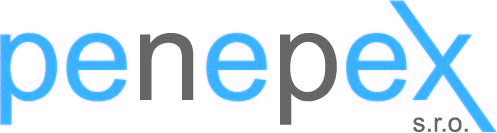 Kupujúci:Reklamačný poriadok:K reklamácii je nutné vo všetkých prípadoch zaslať vyplnený reklamačný formulár. Tovar zaslaný na dobierku neprijímame!Predávajúci nepreberá zodpovednosť za škody vyplývajúce z prevádzky produktov, funkčných vlastností a škôd z neodborného používania produktov, rovnako ako škôd spôsobených vonkajšími udalosťami a chybnou manipuláciou.Záruka sa nevzťahuje na vady vzniknuté opotrebením spôsobeným obvyklým užívaním tovaru, chybnou obsluhou, neodborným alebo neoprávneným zásahom, vniknutím cudzích látok (prachu, vody, atď.), ako i použitím, údržbou či inštaláciou, ktoré sú v rozpore s užívateľskou príručkou.Zmluvné obdobie pre vybavenie reklamácie je stanovená na 30 dní. Reklamačný lehota začína plynúť nasledujúceho dňa od prevzatia reklamácie príjemcom a končí odoslaním reklamácie zákazníkovi.Podpisom reklamačného formulára zákazník potvrdzuje, že sa podrobne zoznámil s reklamačným poriadkom a že s ním súhlasí.Dátum odoslania:                                                                Podpis zákazníka:					--------------------------------------------------------------------------------------------------------Názov firmy alebo meno zákazníka+ ADRESA pre zaslanie vybavenej reklamácie / výmeny  tovaru:emailtelefón@Názov výrobkuČíslo nákupného dokladu (faktúry) a dátum kúpyDetailný popis chyby pri reklamácii / požiadavka k výmene tovaruDetailný popis chyby pri reklamácii / požiadavka k výmene tovaruSERVISNÁ ČASŤ (vyplní predávajúci)SERVISNÁ ČASŤ (vyplní predávajúci)Dátum prijatia:Dátum odoslania:Vyjadrenie predajcu, technika:Vyjadrenie predajcu, technika: